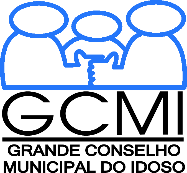 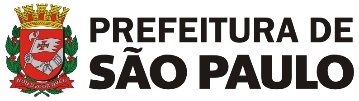 O Grande Conselho Municipal do Idoso (GCMI), NO USO DE SUAS ATRIBUIÇÕES QUE LHE SÃO CONFERIDAS PELA LEI MUNICIPAL Nº 11.242/09/1992, com a disposição do seu REGIMENTO INTERNO, transcreve abaixo a reunião extraordinária para eleição de representantes do GCMI (Gestão 2021-2023) ao Conselho de Orientação e Administração Técnica (COAT), do Fundo Municipal do Idoso (FMID), com início às 14h00 – COM A PRESENÇA DOS MEMBROS TITULARES: Neide Duque da Silva (Presidente), Maria Aparecida Cruz de Souza - Cida Souza (Vice-Presidente); Aparecida de Souza Lima - Cida Portela (1ª Secretária); Maria do Carmo Guido Di Lascio (2ª Secretária) e Romilda Almeida Correia (Vogal), além dos demais conselheiros, representantes do GCMI.---------------------------------------------Ata nº 13 – Ano de 2021Na sexta-feira, dia 23 de julho de 2021, realizou-se a reunião extraordinária para eleição de representantes do GCMI (Gestão 2021-2023) ao Conselho de Orientação e Administração Técnica (COAT), do Fundo Municipal do Idoso (FMID), com quórum suficiente e de forma virtual, em decorrência da pandemia do coronavírus.Na ocasião, a senhora Neide Duque da Silva, atual presidente do GCMI fez a abertura do evento, apresentou a Secretaria Executiva e explicou como seria o procedimento das eleições dos Conselheiros do GCMI para o COAT.- Os candidatos ao COAT fizeram as suas apresentações.- A votação foi feita através de um formulário disponibilizado como clicável no chat da reunião, feita pelo Meet (Google), no grupo dos Conselheiros pelo WhatsApp e pelo e-mail dos Conselheiros.- Vários Conselheiros tiveram alguma dificuldade tecnológica para efetuar a votação.- O Conselheiro e candidato, Antônio Santos Almeida não conseguiu votar.- A maioria dos presentes na reunião concordou em validar o voto autodeclarado que o próprio Sr. Antônio Almeida mencionou presencialmente.. Das Eleições ao COAT:Foram escolhidos para o COAT os Conselheiros mais votados por região da cidade de São Paulo (considerando as 4 vagas para titulares e as 4 para suplentes):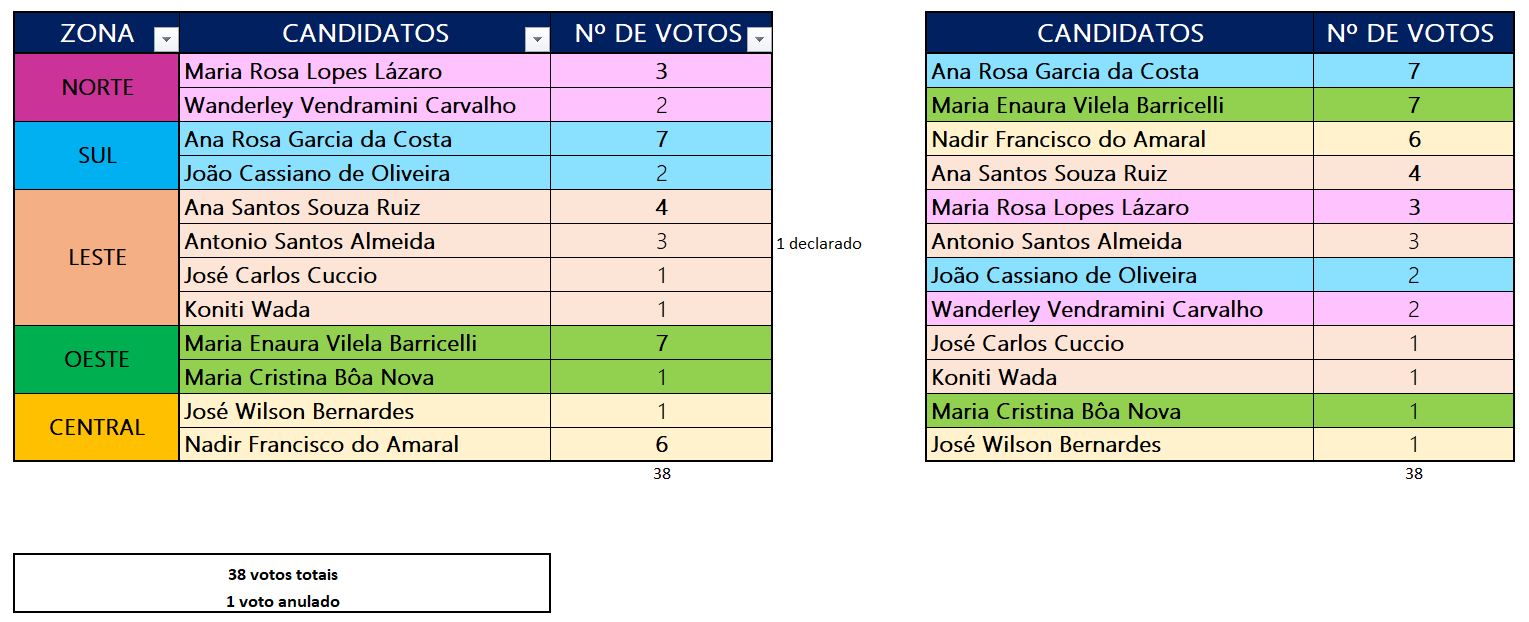 . Participaram da reunião no dia 23 de julho de 2021:- A Conselheira Joyce Néia pediu para que fosse registrado em Ata o seu protesto contra a realização das eleições. Segundo ela, a eleição está pulando etapas, pois a revisão/mudança dos Regimentos Internos, tanto do COAT como do GCMI,  seriam mais importantes. Foi invertida a sequência que seria a certa e os candidatos ao COAT não se apresentaram antes da reunião de votação. Segundo a Joyce, todos os conselheiros deveriam ter consciência da responsabilidade civil e criminal a que estão sujeitos (não explicou os motivos da responsabilização).- A conselheira Rosa Villares apoiou o protesto da Joyce.-  Os Conselheiros Antônio Almeida Santos, Dulce Meira e Chica Passos reclamaram sobre as mudanças de horário das reuniões, sem um prazo maior para o ajuste da agenda.- Neide Duque reforçou que nenhum Conselheiro poderia ter qualquer tipo de relacionamento com autores dos projetos que estão ou estarão sendo avaliados ou patrocinados pelo FMID/COAT.